АДМИНИСТРАЦИЯ  ГОРОДСКОГО ПОСЕЛЕНИЯ РУЗАЕВКАРУЗАЕВСКОГО МУНИЦИПАЛЬНОГО РАЙОНАРЕСПУБЛИКИ МОРДОВИЯП О С Т А Н О В Л Е Н И Е30.03.2018                                                                                                        № 358г. РузаевкаО внесении изменений в постановление администрации городского поселения Рузаевка от 01.12.2017 года № 1649 «Об утверждении муниципальной программы «Формирование современной городской среды на территории городского поселения Рузаевка на 2018-2022 годы»В соответствии с Федеральным законом от 06.10.2003 года № 131-ФЗ "Об общих принципах организации местного самоуправления в Российской Федерации", постановлением Правительства Российской Федерации от 10.02.2017 года №169 «Об утверждении Правил предоставления и распределения субсидий из федерального бюджета бюджетам субъектов Российской Федерации на поддержку государственных программ субъектов Российской Федерации и муниципальных программ формирования современной городской среды», постановлением Правительства Российской Федерации от 16.12.2017 года № 1578 «О внесении изменений в Правила предоставления и распределения субсидий из федерального бюджета бюджетам субъектов Российской Федерации на поддержку государственных программ субъектов Российской Федерации и муниципальных программ формирования современной городской среды», приказом Министерства строительства и жилищно-коммунального хозяйства Российской Федерации от 06.04.2017 года №691/пр «Об утверждении методических рекомендаций по подготовке государственных программ субъектов Российской Федерации и муниципальных программ формирования современной городской среды на 2018-2022 годов», постановлением Правительства Республики Мордовия № 495 от 30.08.2017 года «Об утверждении государственной программы «Формирование современной городской среды на территории Республики Мордовия на 2018-2022 годы», Уставом городского поселения Рузаевка, постановлением администрации городского поселения Рузаевка от 29.12.2017 года № 1847 «Об утверждении Порядка организации и проведения рейтингового голосования по общественным территориям городского поселения Рузаевка», постановлением администрации городского поселения Рузаевка от 27.03.2018 года № 233 «О проведении рейтингового голосования по выбору общественных территорий, подлежащих благоустройству в 2019 году» администрация городского поселения Рузаевка Рузаевского муниципального района постановляет:1. Муниципальную программу «Формирование современной городской среды на территории городского поселения Рузаевка на 2018-2022 годы» изложить в прилагаемой редакции.2. Контроль за исполнением настоящего постановления возложить на Первого заместителя Главы администрации.3. Настоящее постановление подлежит размещению на официальном сайте органов местного самоуправления городского поселения Рузаевка в сети «Интернет» по адресу: www.ruzaevka-rm.ruГлава администрациигородского поселения Рузаевка                                                                  В.Н. Родионов          УтвержденаПостановлением администрациигородского поселения Рузаевка№1649 от 01.12.2017г.(в редакции от 30.03.2018)Муниципальная программа«Формирование современной городской среды на территории городского поселения Рузаевка на 2018-2022 годы»г. Рузаевка 2017 годПАСПОРТмуниципальной программы «Формирование современной городской среды на территории городского поселения Рузаевка на 2018-2022 годы»* - показатели носят прогнозный характер.1. Характеристика текущего состояния благоустройства территории городского поселения Рузаевка.Благоустройство территории - это совокупность мероприятий по инженерной подготовке и обеспечению безопасности, озеленению, устройству твердых естественных покрытий, освещению, размещению малых архитектурных форм и объектов монументального искусства, проводимых с целью повышения качества жизни населения и привлекательности территории. На сегодняшний день в силу объективных причин уровень благоустройства территории городского поселения Рузаевка, ее состояние, количественные и качественные показатели крайне низкие. Анализ обеспеченности дворов элементами внешнего благоустройства показал, что уровень их комфортности не отвечает современным требованиям.          Объекты благоустройства, такие как, пешеходные зоны, газоны и цветники, озеленение, освещение, элементы городской мебели, площадки для выгула домашних животных либо отсутствуют вовсе, либо не обеспечивают комфортных условий жизнедеятельности населения и нуждаются в ремонте и реконструкции.           Текущее состояние большинства дворовых территорий не соответствует современным требованиям к местам проживания граждан, обусловленным нормами Градостроительного и Жилищного кодексов Российской Федерации. Значительная часть асфальтобетонного покрытия внутриквартальных проездов имеет высокую степень износа. Практически не производятся работы по озеленению дворовых территорий. Недостаток парковочных мест для временного хранения автомобилей, приводит к их хаотичному размещению, а иногда, даже размещению на зеленой зоне. Отсутствуют оборудованные детские спортивно-игровые площадки, хозяйственно-бытовые площадки для сушки белья, чистки одежды, ковров и предметов домашнего обихода.          Также нерешенным остается вопрос благоустройства объектов и территорий, находящихся в собственности (пользовании) юридических и физических лиц (объекты недвижимого имущества, индивидуальные жилые дома, земельные участки).          Современный житель воспринимает всю территорию места проживания и мест массового отдыха, как единое пространство и ожидает от него безопасности, комфорта, функциональности и эстетики. Рационально выстроенная городская среда позволяет снизить градус социальной напряженности. На освещенных людных улицах ниже уровень преступности. При наличии безопасных и современных спортивных площадок увеличивается доля населения, регулярно занимающегося спортом, снижается уровень заболеваемости. Актуальным остается вопрос проведения мероприятий в части повышения показателей доступности среды для маломобильных групп населения, направленных на обеспечение доступности не отдельных объектов, а территории городского поселения Рузаевка в целом.          В связи с этим имеется необходимость разработки и реализации муниципальной программы «Формирование современной городской среды на территории городского поселения Рузаевка на 2018-2022 годы», направленной на благоустройство территории городского поселения Рузаевка, нуждающейся в благоустройстве, с учетом вовлечения граждан и юридических лиц в процесс реализации программы, путем организации общественных обсуждений и возможности принятия трудового участия.2. Приоритеты муниципальной политики в сфере благоустройства. Формулировка целей и постановка задач программы.            Приоритетным направлением муниципальной политики, в рамках реализации муниципальной программы, является решение проблемы благоустройства территории и, как следствие, более эффективное использование финансовых и материальных ресурсов бюджета городского поселения Рузаевка.                  Целью программы является повышение комфорта и качества условий проживания населения на территории городского поселения Рузаевка.          Для достижения поставленной цели программы, предусматривается решение следующих задач:          1) Обеспечение формирования единого облика городского поселения Рузаевка;          2) Обеспечение создания и развития объектов благоустройства на территории городского поселения Рузаевка, включая объекты, находящиеся в частной собственности и прилегающие к ним территории, исходя из минимального и дополнительного перечней работ по благоустройству.Минимальный перечень видов работ по благоустройству:- ремонт дворовых проездов, - обеспечение освещения дворовых территорий,- установка скамеек, урн для мусора,- устройство тротуаров и пешеходных дорожек.Дополнительный перечень видов работ по благоустройству:- оборудование детских и (или) спортивных площадок,- оборудование автомобильных парковок,- озеленение территории,- разработка смет, дизайн-проектов.          3) Повышение уровня вовлеченности заинтересованных граждан, организаций в реализацию мероприятий по благоустройству территории городского поселения Рузаевка, используя социальные сети и Интернет-ресурсы.          Программа включает в себя обязательное трудовое участие заинтересованных лиц при выполнении минимального и дополнительного перечней работ по благоустройству дворовых территорий. Объем трудового участия в выполнении работ по благоустройству одной дворовой территории должен быть не менее 5 часов при участии не менее 30% заинтересованных лиц данной территории. 3. Прогноз ожидаемых результатов реализации программы, характеристика вклада органа местного самоуправления в достижение результатов программы. В результате реализации программы ожидается создание условий, обеспечивающих благоустройство территорий городского поселения Рузаевка, а также повышение привлекательности города Рузаевка. Эффективность программы оценивается по перечню целевых индикаторов и показателей муниципальной программы.В результате реализации программы ожидается:          - увеличение количества, площади и доли благоустроенных дворовых и общественных территорий городского поселения Рузаевка;          - увеличение доли территорий, благоустроенных с участием заинтересованных лиц.Плановые значения целевых индикаторов, характеризующих эффективность реализации мероприятий программы приведены в приложении № 1 к программе.Важное значение для успешной реализации программы имеет прогнозирование возможных рисков достижения основной цели, решения задач программы, оценки их масштабов и последствий, а также формирования системы мер по их предотвращению.Следует выделить основные группы рисков, в числе которых: правовые, финансовые, административные, кадровые.Правовые риски вызваны изменением федерального законодательства, длительностью формирования нормативной правовой базы, необходимой для эффективной реализации программы, что может повлечь за собой увеличение планируемых сроков или изменение условий реализации ее основных мероприятий. Для снижения воздействия данной группы рисков предлагается проводить мониторинг планируемых изменений в федеральном законодательстве в сфере жилищно-коммунального хозяйства.Финансовые риски связаны с процессами возникновения бюджетного дефицита и недостаточным из-за этого уровнем бюджетного финансирования.Способами ограничения финансовых рисков являются:- ежегодное уточнение объемов финансовых средств, предусмотренных на реализацию мероприятий программы;- определение приоритетов для первоочередного финансирования.К группе административных рисков относятся неэффективное управление реализацией государственной программы, низкая эффективность взаимодействия заинтересованных сторон. Это может привести к потере управляемости, срыву планируемых сроков реализации программы, невыполнению ее цели и задач, не достижению плановых значений показателей.Основные условия минимизации этой группы рисков:- формирование эффективной системы управления реализацией программы;- повышение эффективности взаимодействия участников реализации программы;- заключение и контроль реализации соглашений о взаимодействии с заинтересованными сторонами;- своевременная корректировка мероприятий программы.Кадровые риски вызваны дефицитом высококвалифицированных кадров в сфере жилищно-коммунального хозяйства в целом и в сфере благоустройства территорий в частности.Вероятность уменьшения названной группы рисков возможна за счет переподготовки (повышения квалификации) имеющихся специалистов.4. Объем средств, необходимых на реализацию программы за счет всех источников финансирования.          Финансирование мероприятий программы осуществляется за счет средств Республиканского бюджета и бюджета городского поселения Рузаевка.Общий объем финансирования программы на 2018-2022 годы составит 369580,7 тыс. рублей*, в том числе из средств:- республиканского бюджета – 352867,8 тыс. рублей*;- бюджета городского поселения –16712,9 тыс. рублей*.Сведения о ресурсном обеспечении реализации программы городского поселения Рузаевка приведено в приложении № 3 к программе.5. Визуализированный перечень образцов элементов благоустройства, предлагаемых к размещению на благоустраиваемых территориях:Уличный фонарь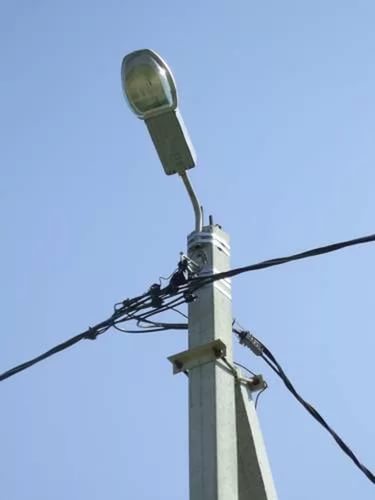 Скамья:Урна: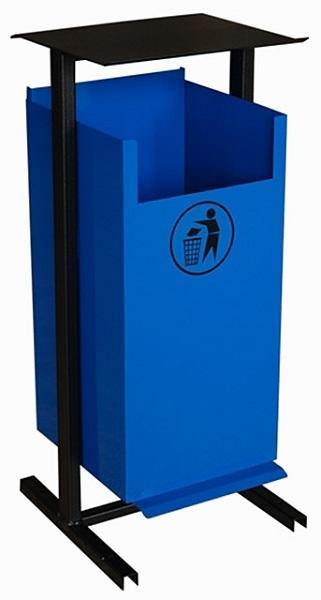 Приложение 1 к муниципальной программе: «Формирование современной городской среды на территории                                               городского поселения Рузаевка на 2018-2022 годы»Сведения о показателях (индикаторах) муниципальной программы «Формирование современной городской среды на территории городского поселения Рузаевка на 2018-2022 годы»Приложение 2 к муниципальной программе: «Формирование современной городской среды на территории                                               городского поселения Рузаевка на 2018-2022 годы»Перечень основных мероприятий муниципальной программы «Формирование современной городской среды на территории городского поселения Рузаевка на 2018-2022 годы»Приложение 3 к муниципальной программе: «Формирование современной городской среды на территории                                               городского поселения Рузаевка на 2018-2022 годы»Ресурсное обеспечение реализации муниципальной программы «Формирование современной городской среды на территории городского поселения Рузаевка на 2018-2022 годы»*     * - объемы финансирования носят прогнозный характерПриложение 4 к муниципальной программе: «Формирование современной городской среды на территории                                               городского поселения Рузаевка на 2018-2022 годы»План реализации муниципальной программы «Формирование современной городской среды на территории городского поселения Рузаевка на 2018-2022 годы»** - План подлежит корректировкеПриложение 5 к муниципальной программе: «Формирование современной городской среды на территории городского поселения Рузаевка на 2018-2022 годы» Адресный перечень дворовых территорий, нуждающихся в благоустройстве.1.Агейченко,19а 2. Байкузова, 139 3. Байкузова, 1404. Байкузова, 140а5. Байкузова, 1416. Байкузова, 1427. Байкузова, 142а8. Байкузова, 1439. Бедно-Демьяновская, 4 10. Бедно-Демьяновская, 8 11. Бедно-Демьяновская, 1012. Бедно-Демьяновская, 1613. б-р Горшкова, 314. б-р Горшкова, 415. б-р Горшкова, 516. б-р Горшкова, 5а17. б-р Горшкова, 618. б-р Горшкова, 719. б-р Горшкова, 7а 20. б-р Горшкова, 9 21. б-р Горшкова, 9а22. б-р Горшкова, 1023. б-р Горшкова, 1124. Гагарина, 525. Гагарина, 726. Горького, 40а27. Горького, 40б28. Горького, 4229. Горького, 4630. Горького, 5031. Горького, 5232. Горького, 5433. Горького, 83 34. Дружбы Народов, 335. Дружбы Народов, 536. Дружбы Народов, 637. Карла Маркса, 45а38. Карла Маркса, 6639. Карла Маркса, 6840. Карла Маркса, 7041. Куйбышева, 8942. Кутузова, 8043. Кутузова, 8444. Кутузова, 8645. Кутузова, 8746. Кутузова, 8847. Кутузова, 9348. Кутузова, 9949. Кутузова, 99а50. Кутузова, 10051. Кутузова, 10152. Кутузова, 10253. Кутузова, 10354. Ленина, 1455. Ленина, 2556. Ленина, 26 57. Ленина, 2758. Ленина, 3159. Ленина, 3360. Ленина, 3661. Ленина, 3762. Ленина, 39 63. Ленина, 4564. Ленина, 4765. Ленина, 4966. Ленина, 5167. Ленина, 5568. Ленина, 5669. Ленина, 5870. Ленина, 6071. Ленина, 6272. Ленина, 6373. Ленина, 6474. Ленина, 6575. Ленина, 6776. Луначарского, 477. Луначарского, 678. Маяковского, 87г79. Маяковского, 87д80. Маяковского, 9181. Маяковского, 9382. Маяковского, 9583. Маяковского, 9684. Маяковского, 9785. Маяковского, 9886. Маяковского, 9987. Маяковского, 10088. Маяковского, 13789. Маяковского, 13990. Маяковского, 14191. Маяковского, 14392. Маяковского, 14593. Менделеева, 294. Менделеева, 2а95. Менделеева, 396. Менделеева, 3а97. Менделеева, 498. Менделеева, 4а 99. Менделеева, 4б100. Менделеева, 5101. Менделеева, 5а102. Менделеева, 6103. Менделеева, 7 104. Менделеева, 7а105. Менделеева, 10106. Менделеева, 12107. Менделеева, 12а108. Мира, 12а 109. Мира, 14 110. Мира, 18111. Мира, 20112. Мира, 22113. Мира, 23114. Мира, 23а115. Мира, 24116. Мира, 25117. Мира, 26118. Мира, 28119. Мира, 30120. Мира, 30а121. Мира, 34122. Мичурина, 8123. Мичурина, 9124. Мичурина, 10125. Мичурина, 12126. Мичурина, 13127. Мичурина, 14128. Мичурина, 16129. Мичурина, 20130. Мичурина, 22131. Мичурина, 22а132. Н. Базарный тупик, 16133. Орджоникидзе, 4134. Паровозная, 2 корп.1135. Паровозная, 15136. Паровозная, 2137. Паровозная, 2а138. Петрова, 16139. Петрова, 18140. Петрова, 19141. Петрова, 20142. Петрова, 22143. Петрова, 26144. Петрова, 28145. Петрова, 30146. Петрова, 34147. Петрова, 36148. Петрова, 38149. Петрова, 40150. Петрова, 42 151. Пионерская, 91152. Пионерская, 93153. Пионерская, 93а154. Пионерская, 97155. Пионерская, 97а156. Пионерская, 115а157. п-к Калинина, 10158. п-к Калинина, 12159. п-к Калинина, 8160. п-к Калинина, 9161. п-к Фабричный, 3162. п-к Фабричный, 9163. п-к Фабричный, 11164. п-к Фабричный, 15165. п-к Фабричный, 17166. пл. Дмитрова, 2167. пл. Дмитрова, 2а168. пл. Дмитрова, 5169. пл. Дмитрова, 6170. пл. Дмитрова, 7171. пл. Дмитрова, 9172. Северная, 1а 173. Северная, 2174. Северная, 3 175. Северная, 3а176. Северная, 3б177. Северная, 5178. Северная, 7179. Северная, 10180. Солнечная, 1а181. Солнечная, 1в182. Солнечная, 3183. Солнечная, 5184. Солнечная, 7185. Солнечная, 7а186. Солнечная, 9187. Солнечная, 9а  188. Солнечная, 11189. Солнечная, 11а 190. Солнечная, 13а191. Солнечная, 13б192. Солнечная, 15193. Солнечная, 17194. Станиславского, 4195. Станиславского, 4а196. Станиславского, 6197. Станиславского, 6а198. Станиславского, 8а199. Станиславского, 8б200. Станиславского, 10201. Станиславского, 10а202. Станиславского, 12а203 Суворова, 1г204. Суворова, 2а205. Суворова, 2б206. Титова, 1а207. Титова, 5208. Титова, 7209. Титова, 7а210. Титова, 9211. Титова, 11212. Титова, 13213. Тухачевского, 1214. Тухачевского, 2 215. Тухачевского, 2а216. Тухачевского, 2б217. Тухачевского, 3218. Тухачевского, 5219. Тухачевского, 6220. Тухачевского, 8221. Терешковой, 70а222. Терешковой, 72223.Трынова, 24а224. Ухтомского, 11А225. Ухтомского, 15226. Ухтомского, 24227. Ухтомского, 26228. Ухтомского, 28229. Ухтомского, 30230. Ухтомского, 56а231. Ухтомского, 70232. Ухтомского, 72233. Фадеева, 18234. Фадеева, 22235. Фурманова, 10236. Чичаева, 5237. Школьный б-р, 1238. Школьный б-р, 5 239. Школьный б-р, 2240. Школьный б-р, 2а241. Школьный б-р, 2б242. Школьный б-р, 2в243. Школьный б-р, 3244. Школьный б-р, 4245. Школьный б-р, 4а246. Школьный б-р, 4в247. Школьный б-р, 6248. Школьный б-р, 8249. Школьный б-р, 10250. Энергетическая, 1251. Энергетическая, 1а252. Энергетическая, 2а253. Энергетическая, 3а254. Эстакад, 1255. Эстакад, 1а256. Юрасова, 4 257. Юрасова, 6258. Юрасова, 6а259. Юрасова, 8260. Юрасова, 8а261. Юрасова, 9262. Юрасова, 10263. Юрасова, 10а264. Юрасова, 11а265. Юрасова, 11б266. Юрасова, 11в267. Юрасова, 12 268. Юрасова, 13269. Юрасова, 13б270. Юрасова, 13в271. Юрасова, 14272. Юрасова, 15273. Юрасова, 16274. Юрасова, 17а275. Юрасова, 17б276. Юрасова, 18277. Юрасова, 19278. Юрасова, 19а279. Юрасова, 21280. Юрасова, 21а281. Юрасова, 22а282. Юрасова, 24283. 40 лет Победы, 1284. 40 лет Победы, 1а285. 40 лет Победы, 1б286. 40 лет Победы, 1а, корпус 1287. 40 лет Победы, 1а, корпус 2288. 40 лет Победы, 1а, корпус 3 289. 40 лет Победы, 3 290. 40 лет Победы, 3в291. 40 лет Победы, 5292. 40 лет Победы, 5б293. 40 лет Победы, 7294. 40 лет Победы, 9295. 40 лет Победы, 11296. 40 лет Победы, 13297. 40 лет Победы, 15Приложение 6 к муниципальной программе: «Формирование современной городской среды на территории городского поселения Рузаевка на 2018-2022 годы» Адресный перечень общественных территорий, нуждающихся в благоустройстве.1. Аллея в честь воинов, погибших в Афганистане по бульвару Горшкова.2. Аллея машиностроителей по улице Менделеева.3. Музей боевой техники под открытым небом по улице Луначарского.4. Площадь им. А.В. Ухтомского по улице Ленина.5. Площадь Революции 1905 года по улице Революции 1905 года.6. Площадь Тысячелетия по улице Маяковского.Приложение 7 к муниципальной программе: «Формирование современной городской среды на территории городского поселения Рузаевка на 2018-2022 годы» Адресный перечень городских парков, нуждающихся в благоустройстве.1. Парк культуры и отдыха по улице Терешковой Приложение 8 к муниципальной программе «Формирование современной городской среды на территории городского поселения Рузаевка на 2018-2022 годы» Порядок разработки, обсуждения с заинтересованными лицами и утверждения дизайн-проекта благоустройства дворовых и общественных территорий, включенных в программу.          1. Настоящий Порядок определяет процедуру разработки, обсуждения с заинтересованными лицами и утверждения дизайн-проектов благоустройства дворовых и общественных территорий (далее – дизайн-проект), включенных в программу.           2. Дизайн-проект должен включать текстовое и визуальное описание проекта, перечень (в том числе в виде соответствующих визуализированных изображений) элементов благоустройства, предлагаемых к размещению на дворовой или общественной территории. Содержание дизайн-проекта зависит от вида и состава планируемых работ.           3. Дизайн-проекты разрабатываются муниципальным бюджетным учреждением городского поселения Рузаевка «Градпроект», предоставляются в администрацию городского поселения Рузаевка не позднее 26 января года, в котором планируется благоустройство дворовой территории.          4. Администрация городского поселения Рузаевка организовывает проведение общественных обсуждений дизайн-проектов дворовых и общественных территорий, с 29 января по 27 февраля года, в котором планируется их благоустройство, путем размещения на официальном сайте органов местного самоуправления в сети «Интернет» по адресу: ruzaevka-rm.ru.          5. Дизайн-проекты благоустройства дворовых территорий должны быть согласованы с представителем заинтересованных лиц, уполномоченным на согласование дизайн-проекта в соответствии с протоколом общего собрания собственников помещений в многоквартирном доме либо протоколами общих собраний собственников помещений в каждом многоквартирном доме, решений собственников каждого здания и сооружения, расположенных в границах дворовой территории, если дворовая территория является единой для нескольких многоквартирных домов, иных зданий и сооружений, учитывая итоги общественного обсуждения.           6. В случае наличия между представителем заинтересованных лиц и администрацией городского поселения Рузаевка разногласий по дизайн-проекту он передается для рассмотрения и согласования окончательной версии дизайн-проекта общественной комиссии по вопросам подготовки и реализации муниципальной программы «Формирование современной городской среды на территории городского поселения Рузаевка на 2018-2022 годы» (далее –общественная комиссия) с письменными замечаниями представителя заинтересованных лиц (при наличии).           7.  Дизайн-проекты общественных территорий и согласованные с представителем заинтересованных лиц, либо с общественной комиссией в случаях, предусмотренных пунктом 6 настоящего Порядка, дизайн-проекты дворовых территорий утверждаются постановлением администрации городского поселения Рузаевка не позднее 1 марта года, в котором планируется их благоустройство. Приложение 9 к муниципальной программе «Формирование современной городской среды на территории городского поселения Рузаевка на 2018-2022 годы» Порядок трудового участия заинтересованных лиц в благоустройстве дворовых территорий.          1. Настоящий Порядок определяет объем и формы трудового участия заинтересованных лиц в реализации мероприятий по благоустройству дворовых территорий.          2. Под трудовым участием заинтересованных лиц в реализации мероприятий по благоустройству дворовых территорий понимается неоплачиваемая трудовая деятельность заинтересованных лиц, имеющая социально полезную направленность, не требующая специальной квалификации.          3. Заинтересованные лица могут выбрать следующие формы трудового участия:          - подготовка дворовой территории к благоустройству;          - демонтаж старого оборудования;          - обеспечение сохранности строительных материалов;          - уборка мусора на дворовой территории;          - озеленение дворовой территории.         4. Объем трудового участия в выполнении работ по благоустройству дворовых территорий должен быть не менее 5 часов при участии не менее 30% заинтересованных лиц данной территории.          5. Решение о принятии трудового участия в благоустройстве дворовой территории должно быть оформлено протоколом, который является приложением к предложению о включении дворовой территории в программу «Формирование современной городской среды на территории городского поселения Рузаевка на 2018-2022 годы».          6. Подтверждением трудового участия заинтересованных лиц является отчет, составленный по форме, определенный Приложением №1 к настоящему Порядку, который представляется в администрацию городского поселения Рузаевка уполномоченным представителем заинтересованных лиц.          К вышеуказанному отчету прилагаются фотоматериалы и (или) видеоматериалы, подтверждающие трудовое участие заинтересованных лиц в выполнении работ по благоустройству дворовой территории.  Приложение № 1                                                                                                            к Порядку трудового участия заинтересованных лиц                                                                                                                                     в благоустройстве дворовых территорийОтчет о трудовом участии заинтересованных лиц в выполнении работ по благоустройству дворовой территорииУполномоченный представитель заинтересованных лиц     _______________   _____________________________________                                                                                                         (подпись)                                                (Ф.И.О.)  Представитель подрядной организации,                                                               _______________   _____________________________________выполняющей работы по благоустройству                                                                  (подпись)                                                (Ф.И.О.)  Приложение: Фотоматериалы, подтверждающие трудовое участие заинтересованных лиц в выполнении работ по благоустройству дворовой территории.Ответственный исполнитель ПрограммыАдминистрация городского поселения РузаевкаУчастники ПрограммыАдминистрация городского поселения РузаевкаПодпрограммы ПрограммынетЦель ПрограммыПовышение комфорта и качества условий проживания населения на территории городского поселения РузаевкаЗадачи Программы1) Обеспечение формирования единого облика городского поселения Рузаевка;2) Обеспечение создания, содержания и развития объектов благоустройства на территории городского поселения Рузаевка, включая объекты, находящиеся в частной собственности и прилегающие к ним территории;3) Повышение уровня вовлеченности заинтересованных граждан, организаций в реализацию мероприятий по благоустройству территории городского поселения Рузаевка, используя социальные сети и Интернет-ресурсы.Целевые индикаторы и показатели Программы1. Количество благоустроенных дворовых территорий –310 ед.*2. Площадь благоустроенных дворовых территорий – 118,4 Га.3. Доля благоустроенных дворовых территорий от общего количества дворовых территорий – 100%4. Количество благоустроенных общественных территорий –6 ед. 5. Площадь благоустроенных общественных территорий – 4,6 Га*6. Доля благоустроенных общественных территорий от общего количества таких территорий – 100%7. Количество благоустроенных городских парков – 1 ед.8. Доля благоустроенных территорий с участием заинтересованных лиц – 100%Срок реализации Программы2018-2022 годы, без разделения на этапыОбъемы бюджетных ассигнований ПрограммыОбщий объем финансовых средств –369580,7 тыс. руб.*, из них:Средства республиканского бюджета:2018 год – 8822,6 тыс. руб.;2019 год – 13822,6 тыс. руб.;2020 год – 46322,6 тыс. руб.;2021 год – 126400,0 тыс. руб.;2022 год – 157500,0 тыс. руб.Средства местного бюджета:2018 год – 464,3 тыс. руб.;2019 год – 714,3 тыс. руб.;2020 год – 2339,3 тыс. руб.;2021 год – 6320,0 тыс. руб.;2022 год – 6875,0 тыс. руб.Ожидаемые результаты ПрограммыБлагоустройство территорий городского поселения Рузаевка, а также повышение привлекательности города Рузаевка.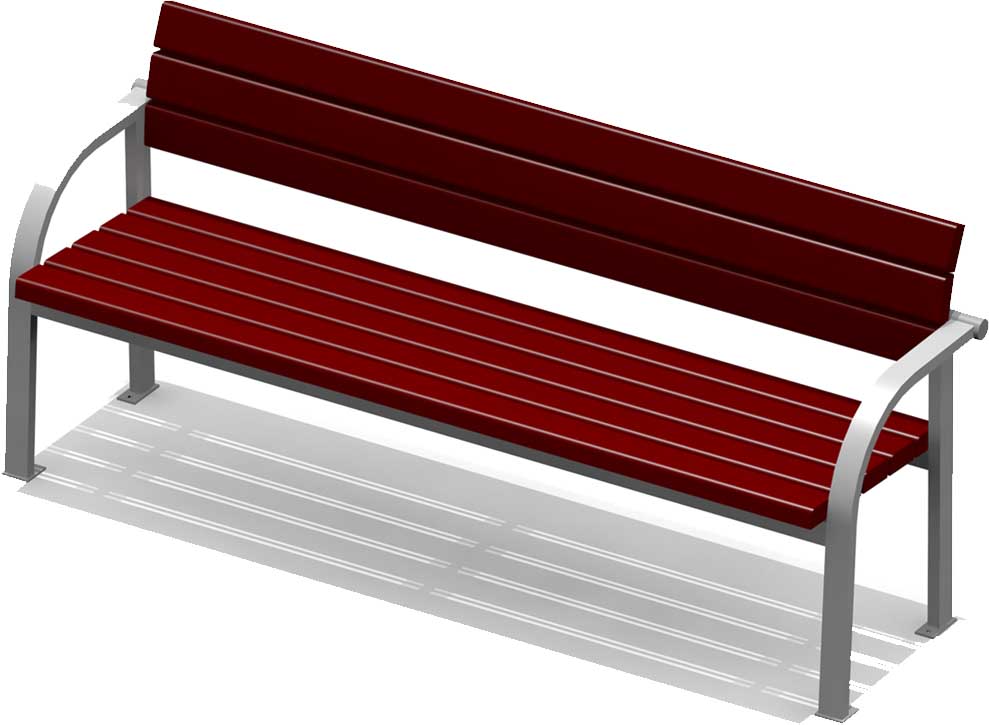 № п/пНаименование показателя (индикатора)Единица измеренияЗначение показателейЗначение показателейЗначение показателейЗначение показателейЗначение показателейЗначение показателей№ п/пНаименование показателя (индикатора)Единица измерения2017201820192020202120221Количество благоустроенных дворовых территорийЕд.132435461783102Площадь благоустроенных дворовых территорийГа5,28,211,214,768,7118,43Доля благоустроенных дворовых территорий от общего количества дворовых территорий %4,26,99,412,4581004Количество благоустроенных общественных территорийЕд.0013665Площадь благоустроенных общественных территорий Га000,52,14,64,66Доля благоустроенных общественных территорий от общего количества таких территорий %0010,845,61001007Количество благоустроенных городских парковЕд.0000018Доля благоустроенных территорий с участием заинтересованных лиц %0100100100100100Наименование основного мероприятияОтветственный исполнительСрокСрокОжидаемый непосредственный результат (краткое описание)Основные направления реализацииСвязь с показателями ПрограммыНаименование основного мероприятияОтветственный исполнительначало реализацииокончание реализацииОжидаемый непосредственный результат (краткое описание)Основные направления реализацииСвязь с показателями ПрограммыФормирование и реализация мероприятий по вовлечению населения в благоустройство дворовых и общественных территорийАдминистрация городского поселения Рузаевка2017 год2022 годПовышение уровня доступности информации и информирования гражданОбеспечить участие заинтересованных лиц в реализации программы, в том числе трудовое Показатель 1-8Организация обеспечения выполнения мероприятий благоустройства дворовых территорийАдминистрация городского поселения Рузаевка2017 год2022 годБлагоустройство всех дворовых территорий, нуждающихся в благоустройствеУлучшение комфортности проживания гражданПоказатель 1-3, 8Организация обеспечения выполнения мероприятий благоустройства общественных территорийАдминистрация городского поселения Рузаевка2017 год2022 годБлагоустройство всех общественных территорий, нуждающихся в благоустройствеУлучшение комфортности проживания гражданПоказатель 4-6, 8Организация обеспечения выполнения мероприятий по благоустройству городского паркаАдминистрация городского поселения Рузаевка2017 год2022 годБлагоустройство городского паркаУлучшение комфортности проживания гражданПоказатель 7-8Наименование мероприятияОтветственный исполнитель, соисполнитель, государственный (муниципальный) заказчик-координатор, участникИсточник финансированияКод бюджетной классификацииКод бюджетной классификацииКод бюджетной классификацииКод бюджетной классификацииОбъемы бюджетных ассигнований (тыс. рублей)Объемы бюджетных ассигнований (тыс. рублей)Объемы бюджетных ассигнований (тыс. рублей)Объемы бюджетных ассигнований (тыс. рублей)Объемы бюджетных ассигнований (тыс. рублей)Наименование мероприятияОтветственный исполнитель, соисполнитель, государственный (муниципальный) заказчик-координатор, участникИсточник финансированияКод бюджетной классификацииКод бюджетной классификацииКод бюджетной классификацииКод бюджетной классификации2018 год2019 год2020 год2021 год2022 годНаименование мероприятияОтветственный исполнитель, соисполнитель, государственный (муниципальный) заказчик-координатор, участникИсточник финансированияГРБСРз ПрЦСРВР2018 год2019 год2020 год2021 год2022 год123456789101112Организация обеспечения выполнения мероприятий благоустройства дворовых территорийАдминистрация городского поселения Рузаевкареспубликанский бюджет930050304301R55502448822,68822,68822,6102400,0100000,0Организация обеспечения выполнения мероприятий благоустройства дворовых территорийАдминистрация городского поселения Рузаевкаместный бюджет930050304301L5550244464,3464,3464,35120,05000,0Всего:Всего:Всего:Всего:Всего:Всего:Всего:9286,99286,99286,9107520,0105000,0Организация обеспечения выполнения мероприятий благоустройства общественных территорийАдминистрация городского поселения Рузаевкареспубликанский бюджет930050304301R555024405000,037500,024000,00Организация обеспечения выполнения мероприятий благоустройства общественных территорийАдминистрация городского поселения Рузаевкаместный бюджет930050304301L55502440250,01875,01200,00Всего:Всего:Всего:Всего:Всего:Всего:Всего:05250,039375,025200,00Организация обеспечения выполнения мероприятий по благоустройству городского паркаАдминистрация городского поселения Рузаевкареспубликанский бюджет930050304301R5550244000057500,0Организация обеспечения выполнения мероприятий по благоустройству городского паркаАдминистрация городского поселения Рузаевкаместный бюджет930050304301L555024400001875,0Всего:Всего:Всего:Всего:Всего:Всего:Всего:000059375,0Итого:Итого:Итого:Итого:Итого:Итого:Итого:9286,914536,948661,9132720,0164375,0Наименование контрольного события программыОтветственный исполнительСроки наступления контрольного события1. Благоустройство дворовых территорий по следующим адресам:Мира, 28Мира, 30Мира, 30аМира, 34Менделеева, 2Менделеева, 2аМенделеева, 7Гагарина, 7Карла Маркса, 68Карла Маркса, 70Титова, 1а Администрация городского поселения Рузаевка2018 год1. Благоустройство дворовых территорий по следующим адресам:Станиславского, 10п-к Фабричный, 15п-к Фабричный, 17Петрова, 42Петрова, 40Эстакад, 1 Эстакад, 1аб-р Горшкова, 4б-р Горшкова, 6 40 лет Победы, 9 40 лет Победы, 13 2. Благоустройство следующих общественных территорий: - Площадь перед клубом им. А.В. УхтомскогоАдминистрация городского поселения Рузаевка2019 год1. Благоустройство дворовых территорий по следующим адресам: Юрасова 4Менделеева 10Маяковского, 91Маяковского, 93Маяковского, 95Маяковского, 96Байкузова, 139 Кутузова, 84Кутузова, 80Ухтомского, 28Юрасова, 12 2. Благоустройство следующих общественных территорий:      - Площадь Тысячелетия по улице Маяковского;     - Площадь Революции 1905 года по улице Революции 1905 годаАдминистрация городского поселения Рузаевка2020 год1. Благоустройство дворовых территорий по следующим адресам:Юрасова, 10 Юрасова, 10а Паровозная, 2 Ленина, 31Ленина, 49Солнечная, 13аСолнечная, 9а  Солнечная, 11а Солнечная, 7аСолнечная, 1аб-р Горшкова, 9 б-р Горшкова, 7а Юрасова, 11вп-к Калинина, 8п-к Калинина, 9п-к Калинина, 10п-к Калинина, 12Горького, 40бГорького, 40аГагарина, 5Северная, 1а Юрасова, 14Юрасова, 17б 40 лет Победы, 1а, корпус 1Петрова, 19Луначарского, 4Ленина, 60Байкузова, 141Байкузова, 143б-р Горшкова, 9аб-р Горшкова, 10б-р Горшкова, 11Горького, 42Ленина, 33Ленина, 51Ленина, 62Маяковского, 98Маяковского, 100Паровозная, 2 корп.1Паровозная, 2аПетрова, 16Петрова, 18Петрова, 20Петрова, 22Пионерская, 91Пионерская, 93Северная, 5Юрасова, 8Юрасова, 8аЮрасова, 11аЮрасова, 11бЮрасова, 13Юрасова, 13вЮрасова, 17аБайкузова, 140 Байкузова, 140аБайкузова, 142Байкузова, 142аб-р Горшкова, 3Дружбы Народов, 3Дружбы Народов, 5Куйбышева, 89Кутузова, 86Кутузова, 87Кутузова, 88Кутузова, 93Кутузова, 99Кутузова, 99аЛенина, 55Ленина, 56Ленина, 58Ленина, 63Ленина, 64Ленина, 65Ленина, 67Маяковского, 97Маяковского, 99Маяковского, 137Маяковского, 139Менделеева, 3Менделеева, 3аМенделеева, 4Менделеева, 6Менделеева, 12аМичурина, 8Мичурина, 9Мичурина, 10Мичурина, 12Мичурина, 13Мичурина, 14Мичурина, 16Мичурина, 20Мичурина, 22Мичурина, 22аПетрова, 26Петрова, 28Петрова, 30Петрова, 34Петрова, 36Петрова, 38Солнечная, 13бСолнечная, 15Солнечная, 17Титова, 7аТитова, 9Титова, 11Титова, 13Тухачевского, 1Тухачевского, 2 Тухачевского, 2аТухачевского, 2бТухачевского, 3Тухачевского, 5Тухачевского, 6Тухачевского, 8Ухтомского, 30Юрасова, 13бЮрасова, 15Юрасова, 16Юрасова, 2440 лет Победы, 1б40 лет Победы, 540 лет Победы, 5б40 лет Победы, 740 лет Победы, 11Бедно-Демьяновская, 16Горького, 46Горького, 50Горького, 52Горького, 54Горького, 83 Карла Маркса, 45а2. Благоустройство следующих общественных территорий: - Аллея в честь воинов, погибших в Афганистане по бульвару Горшкова;- Музей боевой техники под открытым небом по улице Луначарского;- Аллея машиностроителей по улице Менделеева.Администрация городского поселения Рузаевка2021 год1. Благоустройство дворовых территорий по следующим адресам:Кутузова, 100Кутузова, 101Кутузова, 102Кутузова, 103Ленина, 25Ленина, 27Ленина, 37Ленина, 45Ленина, 47Маяковского, 141Маяковского, 143Маяковского, 145Менделеева, 4а Менделеева, 4бМенделеева, 5Менделеева, 5аМенделеева, 7а Мира, 12а Мира, 14 Мира, 18Мира, 20Мира, 22Мира, 23Мира, 23аМира, 24Мира, 25Мира, 26Н. Базарный тупик, 16Пионерская, 93аПионерская, 97Пионерская, 97аПионерская, 115ап-к Фабричный, 3п-к Фабричный, 9п-к Фабричный, 11пл. Дмитрова, 2пл. Дмитрова, 2апл. Дмитрова, 5пл. Дмитрова, 6пл. Дмитрова, 7пл. Дмитрова, 9Северная, 10Солнечная, 3Солнечная, 5Солнечная, 7Солнечная, 9Станиславского, 4Станиславского, 4аСтаниславского, 6Станиславского, 6аСтаниславского, 8аСтаниславского, 8бСтаниславского, 10аСтаниславского, 12аСуворова, 1гСуворова, 2аСуворова, 2бУхтомского, 24Ухтомского, 26Ухтомского, 70Ухтомского, 72Фурманова, 10Энергетическая, 1Энергетическая, 1аЭнергетическая, 2аЭнергетическая, 3аЮрасова, 6Юрасова, 6а40 лет Победы, 140 лет Победы, 1а40 лет Победы, 3 40 лет Победы, 3в Агейченко,19а  Бедно-Демьяновская, 4 Бедно-Демьяновская, 8 Бедно-Демьяновская, 10 б-р Горшкова, 5 б-р Горшкова, 5а б-р Горшкова, 7 Дружбы Народов, 6 Карла Маркса, 66 Ленина, 14 Ленина, 26  Ленина, 36 Ленина, 39  Луначарского, 6 Маяковского, 87г Маяковского, 87д Менделеева, 12 Орджоникидзе, 4 Паровозная, 15 Северная, 2 Северная, 3 Северная, 3а Северная, 3б Северная, 7 Солнечная, 1в Солнечная, 11 Терешковой, 70аТерешковой, 72Титова, 5Титова, 7Трынова, 24аУхтомского, 11АУхтомского, 15Ухтомского, 56аФадеева, 18Фадеева, 22Чичаева, 5Школьный б-р, 1Школьный б-р, 5Школьный б-р, 2Школьный б-р, 2аШкольный б-р, 2бШкольный б-р, 2вШкольный б-р, 3Школьный б-р, 4Школьный б-р, 4аШкольный б-р, 4вШкольный б-р, 6Школьный б-р, 8Школьный б-р, 10Юрасова, 9Юрасова, 18Юрасова, 19Юрасова, 19аЮрасова, 21Юрасова, 21аЮрасова, 22а40 лет Победы, 1а, корпус 240 лет Победы, 1а, корпус 3 40 лет Победы, 152. Благоустройство следующих общественных территорий:- Парк культуры и отдыха по улице ТерешковойАдминистрация городского поселения Рузаевка2022 годАдрес дворовой территорииВиды работКоличество граждан, принявших участие в работахКоличество отработанных часов